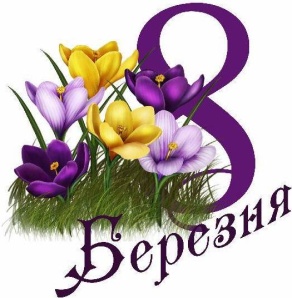 або Подарунки Мері ПопінсСценарій весняного свята для дітей 6-7 років життямузичного керівника Сокіл М.О.Зала  святково прикрашена. Під веселу музику вбігають діти, де на них чекає ведуча. В руці у кожного з них квітка і паперовий голуб.Ведуча.Вітаю вас, дорогі мами, шановні бабусі, милі жінки!Як радісно бачити всіх тут у залі,Бо є в вас чимало турбот!Та ви усі справи важливі відклали,Чому і навіщо, це кожен пойме,Бо свято жінок весняне настає!Пісня «Чудове свято» В.Лисенка 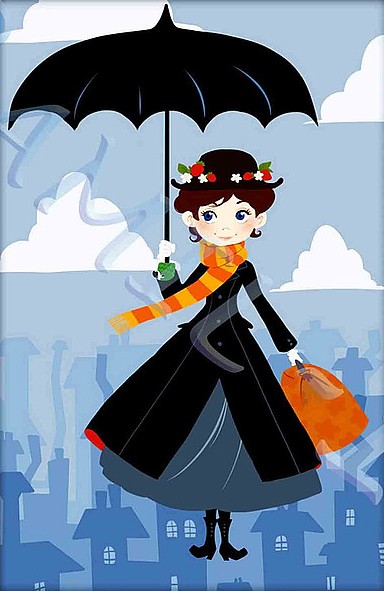 Діти.Чому це надворі блищать, мов перлини, І чисті, й прозорі грайливі краплини? Чому це так жваво струмочок співає? Чому так ласкаво нам сонечко сяє? Тому, що весела, ясна, чарівна На мамине свято приходить весна!
Це мамин день, сьогодні в мами свято,
Несем свої серця з любов’ю мамі,
На світі слів прекрасних є багато,
Але для неї їх усіх замало.

Ми віддаємо маму в руки Божі,
Він знає, як її нагородити,
Він у житті матусі допоможе,
І відповість на всі її молитви!8 березня – день урочистий,Очі в мам сяють світлом іскристо, На усій землі в цей день дітиСвоїм мамам дарують квіти!Мама – слово дорогеЗ слова того тепло йде,Що розтопить сніг і лід!Ми матусям шлем привіт!Весна іде назустріч намУ сонячному сяйві,Сьогодні свято наших мам,Тож щиро їх вітаймо!І наш садок вітає всіхМатусь на земній куліСпасибі мамам скажем всім,А також всім бабулям.Танок «Голуби»Після таночку діти дарують мамам  і бабусям голуба і сідають.Діти.Прийшли не в гості ви, додому,Ми дуже раді вам!Сьогодні день такий святковий – Сьогодні свято мам!Потішимо вас піснеюВеселою, красивою,Щоб стали всі матусенькиТут самими щасливими!Пісня «У перші дні весни» Н.РубальськоїЗвучить мелодія «Детские сны» з к-му «Мері Поппінс». Всі діти лягають на килим і засинають. Світло вимикається , прожектор спрямований на дзеркальну кулю .

Ведуча. (намагається розбудити дітей , підходить то до одної , то до другої дитині) .
Малята , вставайте ! Що ж мені робити? (Усе безуспішно.) Я , здається , здогадуюсь , що відбувається , адже подув східний вітер.

У зал заходить Мері Поппінс . У неї розкрита парасолька, на руці велика сумка , вона співає пісню Мері Поппінс " Дитячі сни" з кінофільму "Мері Поппінс " (під фонограму ) . Включається світло.Мері Поппінс (складає парасольку, звертається до дітей ) .
Прокидайтеся , діти! Здрастуйте! Я знаю , що кожен з вас бачив гарний і кольорової сон. Він вам сподобався? Це вам мій подарунок , ну а ви приготували сюрпризи для ваших улюблених мам і бабусь ? 
Ведуча .
Так, Мері, зараз наші хлопці покажуть, як міцно вони люблять своїх мам і бабусь.

Гра "Шукай маму "По закінченні гри лунає свисток , і в зал входить Міс Ендрю .

Міс Ендрю .
Це що за демонстрація ? ( Свище у свисток ) . А-ну , всі по місцях! ( Коли всі сідають на місця , міс Ендрю зарозуміло продовжує ) . Радійте , мами та бабусі , вам дуже пощастило. Приїхала найкраща у світі няня . Я навчу ваших дітей уму-розуму . Ніяка Мері Поппінс з такими невихованими дітьми не впорається. Я - сама культура!
Мері Поппінс .
А ось це спірне питання. ( Звертається до дітей ) . Що забула зробити міс Ендрю , коли увійшла в зал?

Діти .
Привітатися !
Мері Поппінс .
Правильно, діти!

Міс Ендрю (свище) .
Всім мовчати! Бач, розговорилися ! Зараз я буду вас виховувати ! Вже я напевно знаю , як навчити дітей допомагати старшим . Ось залишу день-другий без обіду і вечері , тоді подивимося , як вони заспівають. ( Свище ) .

Мері Поппінс .
Міс Ендрю, побійтесь Бога ! Адже сьогодні свято всіх жінок , а значить, і наш з вами.

Міс Ендрю .
Так, так - це моє свято!

Мері Поппінс .
І якщо ви будете його псувати , то мені доведеться вжити заходів безпеки .

Міс Ендрю .
Та я що, я нічого ! Я краще сяду і відпочину. ( Дістає хусточку і обмахується).

Мері Поппінс .
А ми покажемо, які хороші серед нас ростуть помічники.

Гра " Мамині помічники "

Міс Ендрю .
І ви повірили в те, що вони вам тут наговорили ? Ну і помічники !  А ось, що знаю я !Сів обідати хлопчина,
Вилив суп на скатертину, 
Зліва крихти, справа кістка, 
На паркеті – пів сосиски . 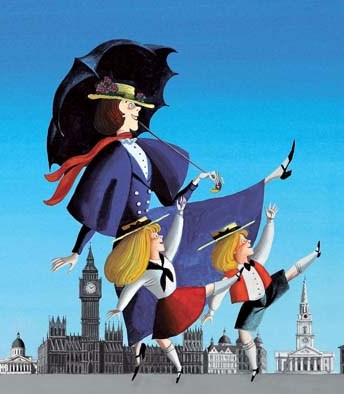 Чайна річка із їдальніКоридором тече в спальню.
А коли цей милий хлопчик 
У кімнаті стане грати, 
Всі збирайтесь на суботник - 
Будем за ним прибирати.Мері Поппінс .
Я не знаю, де ви знайшли такого хлопчика. Наші діти вчаться допомагати мамі та бабусі по господарству.

Виходять хлопчик і дівчинка.Хлопчик .
Помічниця в мами ЛюбаСпритно вимила посуду,Іграшки всі поскладала,Квіти всі пополивала.Дівчинка .А Олег натер паркет ,
Зготував ще й вінегрет.
Можна мамі відпочити,Бо хороші в неї діти.
Міс Ендрю ( свистить ) .
Зараз перевіримо! Ви хоч знаєте, що таке віник ? Я буду вас вчити, як треба правильно підмітати .

Гра " Замети кульку у ворота"

Міс Ендрю .
Ну , так і бути, підмітати ви абияк вмієте , а вінегрет робити не вмієте. Ні за що не повірю!

Гра " Допоможи мамі приготувати вінегрет "

Мері Поппінс .
Ось бачите, які наші діти молодці. Вони все знають і пам'ятають.

Міс Ендрю .
Та не всі вони пам'ятають. Дівоча у них пам'ять , забудькувата ! Про бабусю - то вони забули ?

Мері Поппінс .
Хлопці , а ви хіба про бабусю забули ? ( Діти відповідають. Мері Поппінс звертається до міс Ендрю ) . Ви завжди про дітей погано думаєте. Доведеться мені зайнятися вашим вихованням.

Міс Ендрю ( ображено ) .
Вже і сказати - нічого не можна. Такий славетній няні рот затикають. ( Свище ) . Я протестую ! ( Піднімає вказівний палець вгору).

Мері Поппінс .
Хлопці , адже міс Ендрю нам все свято зіпсує . Що ж нам робити? (Думає). Доведеться її зачарувати на час свята.

Мері Поппінс розкриває парасольку і починає її крутити. Вимикається світло . Промінь прожектора спрямований на дзеркальна куля , звучить чарівна музика.

Міс Ендрю ( свистить ) .
Ви не маєте права! Я буду скаржитися !

Мері Поппінс .
Парасолька чарівна ,
Службу послужи !
Грубу няню - Міс Ендрю
На ляльку перетвори !
Міс Ендрю йде за ширму , яка стоїть збоку біля стіни. З-за ширми з'являється лялька, яка точнісінько схожа на Міс Ендрю . Включається світло.

Міс Ендрю .
Ой , що зі мною, бідною, зробили ? Хлопці, мами, бабусі, Мері Поппінс, я більше так не буду.

Мері Поппінс .
Про це поговоримо в кінці свята . (Звертається до хлопців). А тепер давайте порадуємо наших бабусь.

1 -й хлопчик.
Ти кого малюєш, хлопче?

2 -й хлопчик.
Бабцю!

Ведуча .
Відповів онук.

1 -й хлопчик.
А чому ж, мій милий хлопчик, 
На малюнку десять рук?

2 -й хлопчик.
Бабця вранці нам сказала:
«Закрутилася зовсім»,
Що їй рук не вистачає,
Щоб упоратися з усім!

Ведуча .
Як ви зрозуміли, це, звичайно ж, жарт. Зараз наші хлопці 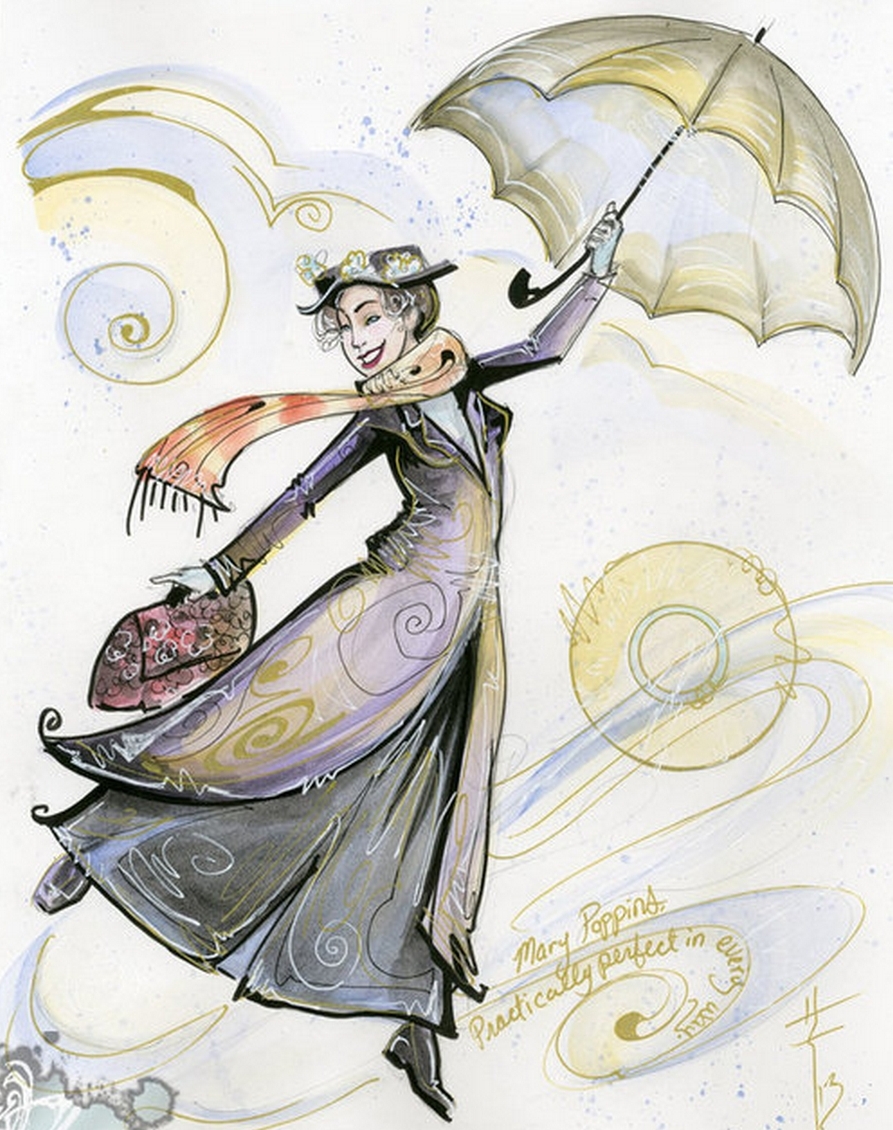 заспівають про бабусю пісеньку.

" Пісеньку про бабусю " А.Грицай

Мері Поппінс .
Пожвавилася дітвора ,
Нам кадриль танцювати пора.
Кадриль моя народна ,
Завзята й благородна!

Кадриль . 

Ведуча .
Мері, ви звернули увагу , які красиві у нас сьогодні дівчатка? Які у них пишні і яскраві банти?

Мері Поппінс .
Так, ви праві , банти дуже красиві . Але хто ж їх зав'язував? Зараз ми запросимо до нас в зал мам і запропонуємо їм позмагатися .

Атракціон для мам і тат " Хто швидше зав'яже банти "Мері Поппінс .
Хлопці , зверніть увагу на міс Ендрю, вона уважно нас слухає і перестала грубити. Як ви думаєте , вона перевиховується ?

Діти відповідають.

Міс Ендрю ( ображено ) .
Так, так, я перевиховалася ! Мені все подобається. Я більше не буду грубою. А що буде далі?

Мері Поппінс .
Щось наші тата засумували. Сидять невеселі, носи повісили.

Хлопчик .Солідарний я з тобою,Тато, любий, дорогий,
Про мужчин пісень замало.
Що ж зроблю один ? ( Звертається до дівчаток ) .
А давайте повернемо гарний настрій татам8 березня без тата, це не зовсім свято!
" Пісеньку про Гошу "

Мері Поппінс .
Ось вони, виявляється, які, тата. Тоді виходьте до нас і покажіть свою силу.

Змагання тат з хлопчиками "Перетягування канату"

Мері Поппінс .
Порадували ви нас . Хлопчики ростуть під стать своїм татам - сильними і спритними .

Ведуча .
А тепер "жартівливі хвилинки " .

смішні вірші , небилиці, діалоги

Мері Поппінс .
Ось і подув східний вітер , і мені пора відлітати.

Ведуча .
Мері Поппінс , а як же міс Ендрю ?

Міс Ендрю .
Так, так , а як же я?

Мері Поппінс .
А ми зараз запитаємо у мам , бабусь і хлопців.

Всі пропонують розчарувати Міс Ендрю .

Міс Ендрю .
Я теж пропоную мене розчарувати .
Звучить чарівна музика . Вимикається світло . Крутиться дзеркальна куля .

Мері Поппінс .
Раз, два, три, чотири, п'ять,
Починаю чаклувать!
Гей, чарівна парасолька,Поможи ще раз нам ти,Покрутись навколо лялькиІ Міс Ендрю поверни!

З-за ширми виходить Міс Ендрю. Перевіряє , чи все у неї на місці.

Міс Ендрю.
Ручечки мої, ніженьки, тікаймо з цього садка по-доброму, поки нас знову не зачарували .

Вибігає із залу.

Мері Поппінс .
Нічому , видно , не навчилася Міс Ендрю. Втекла, як завжди, не попрощавшись. А мені пора. Не сумуйте - я для вас приготувала подарунки. Залишайтеся такими ж добрими, ласкавими і уважними до своїх бабусь і мам. Я дарую вам повітряні кулі. ( Вносить їх у зал і роздає кожному по кульці ) .

Ведуча .
Діти , давайте попрощаємося з Мері Поппінс .

Діти .
До побачення!

Діти піднімають праву руку і плавно махають нею над головою. Мері Поппінс розкриває свою парасольку і під пісню "Вітер змін" з кінофільму "Мері Поппінс" легко оббігає дітей і "відлітає" із залу . Ведуча ще раз вітає всіх зі святом. Звучить пісня "Мама" з кінофільму "Мама" ( "Вовк і семеро козенят " ).